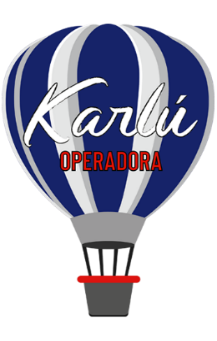 Búzios e Isla Grande 3 días 2 nochesIncluye:
Traslados aeropuerto GIG / Búzios / aeropuerto GIG en base regular – servicio en portuguésPaseo de Trolley en base regular – servicio en español02 noches de alojamiento. Incluye desayuno e impuestos obligatorios.Costo por persona en dólares americanosHotel BucaneiroHotel Serena BúziosHotel Villa Rasa BúziosNo incluye:Vuelos e impuestosPara traslados con salidas de hoteles en Zona Sur = mismo precio;Para traslados con salidas de hoteles de Barra = agregar U$ 41 por pax;Para traslados con salidas de Aeropuerto SDU = agregar U$ 17 por pax;Para salidas de otros hoteles, por favor consulte precios privados.Isla Grande 3 días 2 nochesIncluye:Traslados regulares Río de Janeiro (hotel o Aeropuerto GIG) servicio en portuguésTraslados regulares por barcoRecepción y traslado para hotelTour en barco (tipo Saveiro) regular para Lagoa Azul y playas O Taxi-Boat regular para Lópes Méndes;02 noches de alojamiento. Incluye desayuno e impuestos obligatoriosCosto por persona en dólares americanosPousada NaturaliaPousada Recreio da PraiaPousada AsalenNo incluye:Vuelos e impuestosPara traslados con salidas de hoteles en Zona Sur = mismo precio;Para traslados con salidas de hoteles de Barra = agregar U$ 41 por pax;Para traslados con salidas de Aeropuerto SDU = agregar U$ 17 por pax;Para salidas de otros hoteles, por favor consulte precios privados.Notas:Para reservaciones, se requiere copia del pasaporte con vigencia mínima de 6 meses después de su regresoLos documentos como pasaporte, visas, vacunas o cualquier otro requisito que solicite el país visitado, son responsabilidad del pasajero.Las cotizaciones están sujetas a cambio al momento de confirmar los servicios por escrito.Los traslados regulares cuentan con horario preestablecido, sujetos a cambios sin previo aviso.Cualquier servicio NO utilizado, NO APLICA para reembolso.Tarifas sujetas a cambio y disponibilidad al momento de confirmar serviciosTarifa aplica para pago con transferencia bancaria o chequePagos con tarjeta de crédito visa o mc aplica cargo bancario de 3.5%El tipo de cambio se aplica el día que se realiza el pagoFecha de salidaSencilloDobleTriple01 ago´20 – 15 dic´2036920118601 oct´20 – 23 dic´2037320417601 ago´20 – 31 oct´2039021219916 nov´20 – 27 dic´20459246218Fecha de SalidaSencilloDobleTriple01 ago´20 – 15 dic´2067735529201 oct´20 – 30 nov´2058337331501 dic´20 – 31 dic´2069943235301 ago´20 – 31 oct´20919540437